Turistični Startup vikend! 
KAJ? Turistični Startup vikend je intenzivna tri-dnevna podjetniška delavnica, na kateri boste ob podpori vrhunskih mentorjev reševali izziv iz turizma ali razvijali svoj turistični produkt za aktivno, zeleno, trajnostno turistično vodilno destinacijo - Kamnik v objemu Kamniško-Savinjskih Alp z bogato kulturno in zgodovinsko dediščino. KDAJ?Vrhunski turistični dogodek bo potekal od 11. do 13. junija 2021 (po odpravi ukrepov).KJE? Sam dogodek bo potekal v Termah Snovik v srcu slikovite Tuhinjske doline, kjer boste imeli najboljše pogoje za razvoj vaše turistične ideje. Poleg mentorjev boste spoznali tudi najboljše prakse iz kamniškega turizma in podjetništva.
KDO? Prijavijo se lahko tako posamezniki kot tudi ekipe iz vse Slovenije. KAJ POTREBUJETE?Za sodelovanje potrebujete kreativnost, ideje, poznavanje področja turizma in storitev, voljo do učenja in uspeha. Vaše ideje za turistične produkte boste oblikovali in razvili s pomočjo mentorjev med samo delavnico. ZAKAJ?Turistične produkte bo na koncu ocenila strokovna komisija in podelila praktične nagrade ter tri finančne nagrade za najboljše:
1.200 € za 1. mesto,    500 € za 2. mesto,   300 € za 3. mesto.
Pa ne samo to! V okviru Občine Kamnik bo od petka, 21. 5. 2021 do torka, 22. 6. 2021 potekal razpis za podporo najboljšim poslovnim idejam s področja turizma (https://www.kamnik.si/javna-narocila-in-razpisi). Razpisanih bo 35.000 €. Podprte bodo ideje, ki bodo reševale problemska področja razvoja turizma v občini Kamnik in sicer, najboljše ideje in podjetja s področja novih doživetij in aktivnosti na območju občine Kamnik. Možno pa bo pridobiti tudi direktne podpore najboljšim podjetniškim idejam s strani KIKŠtarter pospeševalnika d.o.o.. Ekipa z najboljšo turistično idejo dobi tudi celoletno mentoriranje vrhunskih podjetnikov z mednarodnimi uspehi! Enostavno! Dober začetek nove poslovne poti, kaj pravite? 	PRIJAVE:
Število mest je omejeno, zato pohitite s prijavo. Prijave sprejemamo do 31. 05. 2021 oz. do zapolnitve mest. Prijave zbiramo preko spletne strani https://kikstarter.si/ Več informacij:Nika Škerjanec, KIKštarter, gsm:  040 665 343, mail: nika.skrjanec@gmail.com Nina Irt, Podjetniški klub Kamnik in ZTŠKK, gsm: 040 674 122, mail: nina.irt@visitkamnik.com, pr@kamnikbiz.club Dogodek sofinancirajo:Občina Kamnik, Podjetniški klub Kamnik, Zadruga KIKŠtarter, SRIP Trajnostni turizem in Terme Snovik.Partnerji projekta: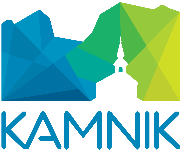 KIKštarter pospeševalnik d.o.o.